DARE TO DREAM – LYON 2016International Gathering of Marist YouthDoesn’t warm our heart when we listen to the new.
On the way that we walk together
Our being joins the soul, Our being joins the song
Sharing our charism, let’s dream.We are the youth of today, a new expression of change
as the clay to create a new world.
Leave the fear away, listen to your heart
Now it’s time to become a dreamer
Dare to jump high, Dare to imagine
The sky is truth when you share your life.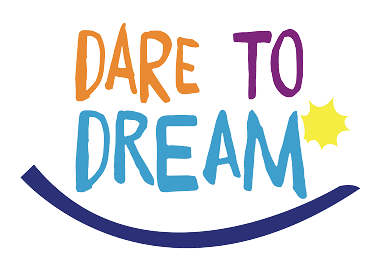 DARE TO DREAM, We’ll be light as the wind
DARE TO DREAM, We’re warming like the fire
Flowing in the dance of the life
We feel the Marist mission around the world.We are light, we are salt, we are community
We are people who dream a new world 
Mary will be the strength, Mary as inspiration
Of the church that raises the fly
The dance of life invites you. Are you ready? 
You feel the rhythm of fraternity life.Encuentro internacional de jóvenes maristasDime si no es verdad que arde en tu corazón
La noticia que siempre es nueva.
Es la esencia que hoy une nuestra canción
Compartiendo el carisma, ¡Sueña!Somos jóvenes de hoy, somos nueva expresión
Como la arcilla de un mundo nuevo.
Olvida hoy el temor y escucha el corazón
Nada te impida tocar tu sueño.
Atrévete a saltar e imaginar
Que el cielo es realidad cuando te das.DARE TO DREAM, LIGEROS COMO EL VIENTO
DARE TO DREAM, ARDIENTES COMO EL FUEGO
FLUYENDO EN LA DANZA DE LA VIDA
SINTIÉNDONOS MARISTAS EN MISIÓNSomos luz, somos sal, somos comunidad,
Somos el sueño de un mundo nuevo.
Y María será fuerza e inspiración
De una Iglesia que eleva el vuelo
La danza que te invita a bailar
Al ritmo de la vida en fraternidadRencontre Internationale des jeunes maristesDis-moi : Ce n’est pas vrai que dans ton cœur elle brûle 
une belle histoire toujours nouvelle ?
Message qui nous unit tous dans cette chanson.
Revivons le charisme, le rêve.Nous sommes les jeunes d’aujourd’hui. Une nouvelle expression.
Nous sommes l’argile d’un nouveau monde.
Oublie tes peurs ; sois fort ; écoute ton cœur qui parle.
Rien ne t’empêche de toucher un rêve.
Ose le mouvement, et l’imagination.
Le ciel devient réel quand tu te donnes.DARE TO DREAM, LEGERS COMME LE VENT.
DARE TO DREAM, UN FEU QUI NE S’ETEINT.
PRÊTS A ESSAYER LA DANSE DE LA VIE.
ENSEMBLE, TOUS, MARISTES EN MISSION.Nous sommes sel et lumière ; nous sommes communauté.
Nous sommes la preuve d’un monde nouveau
et Marie Elle sera force et inspiration
d’une Eglise qui part en hâte.
La danse qui invitera à la fête
Au rythme de la vie plus fraternelle.Encontro Internacional de Jovens MaristasDiga se não é verdade que arde o coraçãoQuando escutamos algo novo.É a essência que hoje une a nossa cançãoCompartilhando o carisma, vamos sonhar!Somos os jovens de hoje, somos nova expressãoComo argila de um mundo novo.Esqueça hoje o medo, escuta o coração.Nada o impeça de alcançar seu sonho.Atreva-se a ousar e a imaginarQue o Céu é realidade quando se doa a vida.Dare to Dream, sejamos livres como ventoDare to Dream, ardentes como fogoFluindo na dança da vidaSentindo-nos maristas em missão.Somos luz, somos sal, somos comunidadeSomos o sonho de um mundo novoE Maria será força e inspiraçãoDe uma Igreja que revela o novoA ciranda nos convida a dançarO ritmo da vida em fraternidade